2024 : 4W TEAM ENTRANTConditions PrecedentPlease type / write in CAPITAL letters only.  If you are typing use “tab” to go nextAll licenses are valid till 31st December of year of issue.Valid for all 4W motorsporting eventsIncomplete forms will be rejectedPayment Terms:Team Entrant – Manufacturer (inclusive of 18% GST)National 	: Rs.59,000/=International 	: Rs.118,000/=Team Entrant – Other than Manufacturer (inclusive of 18% GST)National	:Rs.17,700/=International	:Rs.23,600/=CHEQUES NOT ACCEPTED.  Demand Draft in favour of “The Federation of Motor Sports Clubs of India”, payable at Chennai  NEFT Transfer.  Account Holder : The Federation of Motor Sports Clubs of India, SB Account No.801010100003491, Bank : Bank of India, Adyar Branch, Chennai 600020, IFSC: BKID0008010.Screen shot of NEFT Transfer with UTR number along with the date of transferDate :      2024 INDEMNITY FORM                                 (TO BE FILLED BY ALL APPLICANTS)In consideration of The Federation of Motor Sports Clubs of India (FMSCI) at my request as I do hereby acknowledge the granting of a Competition Licence to This is to certify that I, the undersigned, submit this application for an FMSCI Competition Licence. I hereby agree to indemnify the associations known as the FIA, FIM,CIK, FMSCI, its affiliated clubs, all sponsors and all or any members, officials or assistants of any of the above named and/or known organisations against injury or accident to myself or damage to my equipment, whether in practice or competition. I undertake to be bound by the rules issued by the FMSCI now and in the future and to any Supplementary Regulations which apply.  I further certify that the competitor is medically fit to take part in motorsport events.I certify that the information / enclosures submitted with the application form, to the best of my knowledge and belief, true, complete and correct in every particular. I agree that any Competition Licence issued is the exclusive property of the FMSCI.  Only the FMSCI, as the National Sports Federation of the Government of India, has the power to grant or withdraw it and to settle any disputes that may arise from its use. By signing this form, I certify that I, shall not participate in any event deemed unauthorised by the FMSCI with this license. Finally, I hereby acknowledge that I am fully conversant with the risk and dangers of motor sports in general which I assume hereby.I DO HEREBY FURTHER AGREE to keep save harmless and keep indemnified the Central and State Governments, the organisers and their respective officials, representatives, sponsors, employees, agents and all persons assisting them in this event from and against all actions, claims, cost, expenses and demands –(a) Arising out of any failure to observe the Sporting, Technical and other applicable regulations of the FMSCI or any conditions or amendments thereto or the provision of the Supplementary Regulations of any event for which the Applicant may enter or be entered.(b) In respect of death, injury, loss of or damage to any property if any or otherwise howsoever and not withstanding that the same may have been contributed to or occasioned by the negligence of the organisers and their officials, agents, representative, employees and all other persons assisting them in this event.(c) I/we declare that I/we shall not post any wrong and or provoking information/comment on social media of any kind neither to any media personnel. All grievances / problems will be addressed through correct procedures as laid down in the sporting code, general prescriptions applicable to the respective event and supplementary regulations of the event.2024: Application for 
FMSCI 4 Wheeler Team EntrantManufacturer :  National    International2024: Application for 
FMSCI 4 Wheeler Team EntrantOthers :  National    InternationalName of the ApplicantName of the ApplicantName of the ApplicantName of the ApplicantName of the ApplicantName of the ApplicantName of the ApplicantName of the ApplicantName of the ApplicantName of the ApplicantName of the ApplicantName of TeamName of TeamName of TeamName of TeamName of TeamName of TeamName of TeamName of TeamName of TeamName of TeamName of TeamAddress for communicationAddress for communicationAddress for communicationAddress for communicationAddress for communicationAddress for communicationAddress for communicationAddress for communicationAddress for communicationAddress for communicationAddress for communicationCityPin CodePin CodeName of the RepresentativeName of the RepresentativeName of the RepresentativeName of the RepresentativeDesignation Designation Designation Designation Landline Number (With STD Code)Landline Number (With STD Code)Landline Number (With STD Code)Landline Number (With STD Code)Mobile NumberMobile NumberMobile NumberMobile NumberMobile NumberMobile NumberMobile NumberEmailEmailPrevious FMSCI License No. (if any)Previous FMSCI License No. (if any)Previous FMSCI License No. (if any)Previous FMSCI License No. (if any)Bank Transfer detailsBank Transfer detailsBank Transfer detailsBank Transfer detailsBank Transfer detailsBank Transfer detailsBank Transfer detailsBank Transfer detailsBank Transfer detailsBank Transfer detailsBank Transfer detailsUTR / RRN No.AmountUTR / RRN No.AmountUTR / RRN No.AmountDateTimeCompany SealSignature of the ApplicantSignature of the ApplicantName of the TeamName of the Authorized RepresentativeDesignationDate :       Signature of the Authorized Representative with Company SealPlace :      Signature of the Authorized Representative with Company Seal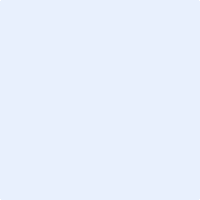 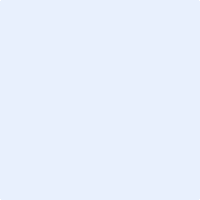 